LonMark InternationalMembership Levels and BenefitsTo better serve our members, LonMark International posts a member and certified product directory at www.lonmark.org. As an active member, we encourage you to gain the benefit of membership by providing the following information. Periodically we may promote your organization as part of our member marketing objectives. By completing this information you can help us to help you become more successful. In the event the Primary Contact cannot be reached, please provide an Alternate Contact. (TYPE OR PRINT)Company Name:      		Primary Contact:     		Title:     		Address:     	City, State, Zip     :	Country:     	Phone:     	Fax:     	E-Mail:     		Company Web Address:     		Sponsors, Partners, Associates onlyAlternate Contact:      _________________________ Title:     	Address:     	City, State, Zip:     	Country:     	Phone:     	Fax:     	E-Mail:     		Marketing Contact:      _________________________ Title:     	Address:     	City, State, Zip:     	Country:     	Phone:     	Fax:     	E-Mail:     		Information gathered in this section will be used to ensure that the applicant appears in the appropriate listings on the LonMark web site and other marketing opportunities.Please indicate the type of organization that best describes the applicant:		Manufacturer						Distributor	End-User						Educational Institution	Systems/Network Integrator				Research Institution	LonWorks® Independent Developer (LID) 		Government Agency	Consultant						Consulting & Specifying Engineer (CSE)
	Individual						Other (please specify):     Please indicate the size of your company:		1-10 employees						101-250 employees	11-25 employees					251-500 employees	26-100 employees					500+ employeesPlease indicate the Industry Market(s) served:		Buildings						Home	Industrial						Transportation	Telecommunications					UtilitiesPlease indicate the Geographic Market(s) served:		North America							Asia / Pacific							Worldwide						Please indicate the Application Area(s) served:		Access Control						Alarm	Audio/Video						Automotive 	Avionics						Cable/Television	CCTV							Co-generation	Elevator						Emergency Lighting	Energy Management					Field Bus	Fire Suppression/Detection				Fluid Handling	HVAC							Industrial Discrete	Industrial Hybrid						Industrial Process	Lighting							Manufacturing	Marine							Materials Handling	Monitoring						Pharmaceuticals	Power Distribution					Pulp & Paper	Rail/Train						Refrigeration	Remote Metering					SCADA	Security							Semiconductor	Sub-station Automation					Supervisory	Textile							Trucking	Waste Management					Water Treatment	Window Coverings					Other:       				Sponsors, Partners, Associates onlyOptional: Please provide a brief description of your business (200 words or less). Your company profile will be displayed on the LonMark website, feel free to use a separate page:Membership Fees Please indicate the appropriate membership level below:	LonMark Individual 	$200/year
Membership is extended to individuals that represent students, end-users, equipment specifiers, consultants, non-profit organizations, trade associations, government, educational, and research institutions. 	LonMark Associate  		$1,000/year     	Membership is extended to any firm or corporation that integrates, installs, specifies, distributes, or uses products or systems consistent with the purpose of LonMark International. 		LonMark Partner 	 		$5,000/year     	Membership is extended to any firm or corporation that manufactures products or systems consistent with the purpose of LonMark International.	LonMark Sponsor 	$20,000/year	Membership is extended to companies committed to the success of LonMark International by providing leadership and strong financial support, according to standards specified by the board.Please indicate Payment Method (must check one):
	Membership Fee enclosed      
(Check or Purchase Order payable to LonMark International)    	Wire transfer:  Please contact us for more information: accounts@lonmark.org 	Please bill to Credit Card:    Visa       MasterCard   	 American Express 
Card #     	     					   Expiration Date:       _____	Name of Cardholder (as it appears on card) 					Card Security Code# (usually a 3- or 4- digit number printed on the back of the card)     						Please check here if you were referred directly by another LonMark member.
Referring Company Name      								Our organization would like to use the LonMark logo as part of our branding programs. Please send me the LonMark logo license agreement. This agreement is required by any member wishing to use the LonMark logo. Once executed a logo file will be available to the member.Billing InformationCompany Name:     		Primary Billing Contact:      	Title:     	Address:	City, State, Zip:     	Country:     	Phone:      _______________________ Fax:      _______________________Email       _____________________
On behalf of the applicant, I affirm that, if accepted for LonMark membership, applicant agrees to abide by the rules and policies of LonMark International and authorizes the use of applicant’s name in the formal LonMark membership lists and marketing efforts.Signature:     	Name (Print):     	Title:     	Company:     	Date:     	Please email the completed application to: accounts@lonmark.orgLonMark International 3600 Peterson Way Santa Clara, CA 95054 USAE-mail:  accounts@lonmark.orgMembership LevelPrivilegesAnnual DuesSponsorCompanies committed to ensuring the success of LonMark International by providing leadership and strong financial support•  Identification as a major proponent of open, interoperable systems based on ISO/IEC 14908-1 and related standards•  Automatic appointment to the Board of Directors •  Participation in task groups, committees and general meetings•  Product certification•  Marketing and Technical Benefits* (listed below) $20,000PartnerCorporate Membership for Manufacturers•  Participation in task groups, committees and general meetings•  Assistance with product development •  Product certification  •  Able to pursue elected office as member of •  Marketing and Technical Benefits* (listed below)$5,000Associate Corporate Membership for Non-Manufacturers•  Participation in task groups, committees and general meetings•  Able to pursue elected office as member of Board of Directors•  Marketing and Technical Benefits* (listed below)$1,000IndividualIndividual membership for students, consultants, non-profit organizations, government, educational, and research institutions •  Individual participation in task groups, committees and general meetings•  Individual participation in educational programs•  Receive monthly e-mail newsletter$200
Membership BenefitsSponsorPartnerAssociateIndividualAutomatic Seat on Board of DirectorsYesNoNoNoAccess to LonMark web-based certification tool (LCT)YesYesNoNoAccess to product testing and certification serviceYesYesNoNoCertified products included in online product databaseYesYesNoNoAccess to integrator certification programYesYesYesNoFree technical support concerning interoperabilityYesYesYesNoCompany listing and profile on LonMark web siteYesYesYesNoUse of LonMark logo on brochures, business cards, etc.YesYesYesNoWebsite Member Focus of the Month opportunitiesYesYesYesNoWorldwide event participation and promotionYesYesYesNoEditorial coverage and publicityYesYesYesNoSpecial editorial supplements in industry targeted publicationsYesYesYesNoUse of LONMARK logo in marketing materials (requires license agreement)YesYesYesNoMember's logo featured in advertising, print, event and web site promotionsYesYesYesNoWeb access to marketing materials, promotions, specifications, etc.YesYesYesNoVoting privileges in task groups and officer electionsYesYesYesNoMay serve on the Board of DirectorsYesYesYesNoDiscount on LonMark Magazine AdvertisingYesYesYesNoDiscounts on LonMark organized eventsYesYesYesNoParticipation in press releases, articles, and PR resourcesYesYesYesNoParticipation in LonMark Case StudiesYesYesYesNoCo-marketing opportunities through exhibitions, press interviews, conferences, trade missions, etcYesYesYesNoInclusion in LonMark Product and Services GuideYesYesYesNoUse of marketing tools to help promote your company's businessYesYesYesNoParticipation in definition of LonMark Interoperability GuidelinesYesYesYesYesDiscount on LonMark Certified Professional Examination FeesYesYesYesYesNames of individuals/companies who passed the LonMark Proficiency test published on LonMark website YesYesYesYesParticipation in task groups, committees, and general meetingsYesYesYesYesAccess to member section of website and message boardYesYesYesYesFree monthly e-mail newsletterYesYesYesYesFree subscription to LonMark MagazineYesYesYesYesLonMark International 
Membership Application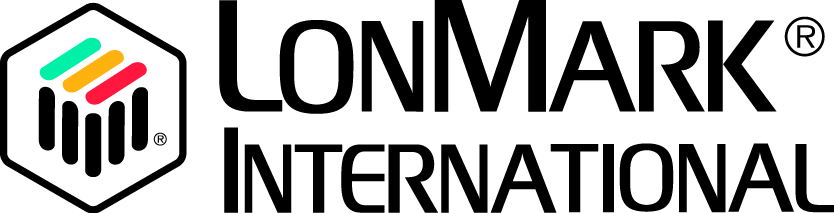 